NAME………………………………………………………………….ADM…………………DATE…………………………………………………………………SIGN………………….TEACHER.CO.KE AGRICULTURE FORM THREETERM ONE OPENER EXAM 2022TIME 1 HOUR 30 MINUTESINSTRUCTIONS TO STUDENTSAnswer ALL the questions in the spaces providedDifferentiate between under-sowing and over-sowing (1mk)……………………………………………………………………………………………………………………………………………………………………………………………………………………………………………………………………………….Name four methods of farming (2mks)…………………………………………………………………………………………………………………………………………………………………………………………………………………………………………………………………………………………………………………………………………………………………………State four categories of vegetables. (2 mks )…………………………………………………………………………………………………………………………………………………………………………………………………………………………………………………………………………………………………………………………………………………………………………..List four human factors that influence agriculture (2mks)…………………………………………………………………………………………………………………………………………………………………………………………………………………………………………………………………………………………………………………………………………………………………………..Give four reasons for treating water for use on the farm (2mks)……………………………………………………………………………………………………………………………………………………………………………………………………………………………………………………………………………..State the function of the following parts in digestive system of poultry (11/2 mks)         Crop………………………………………………………………………………         Gizzard…………………………………………………………………………        Caecum ……………………………………………………………………………State four precautions that should be observed when using workshop tools (2mks)…………………………………………………………………………………………………………………………………………………………………………………………………………………………………………………………………………………………………………………………………………………………………………..Give four reasons why burning is discouraged as a method of land clearing (2mks)…………………………………………………………………………………………………………………………………………………………………………………………………………………………………………………………………………………………………………………………………………………………………………..Name four practices that enhance minimum tillage (2mks)…………………………………………………………………………………………………………………………………………………………………………………………………………………………………………………………………………………………………………………………………………………………………………..Give three sources of underground water (11/2)…………………………………………………………………………………………………………………………………………………………………………………….…………………………………………………………………………………………State four characteristics of a fertile soil (2mks)………………………………………………………………………………………………………………………………………………………………………………………………………………………………………………………………………………………………………………………………………………………………………….Name four breeds of dairy goats (2mks)………………………………………………………………………………………………………………………………………………………………………………………………………………………………………………………………………………………………………………………………………………………………………….Name two types of Inventory records (1mk)……………………………………………………………………………………………………………………………………………………………………………………List four symptoms of Nitrogen deficiency in plants (2mks)…………………………………………………………………………………………………………………………………………………………………………………………………………………………………………………………………………………………………………………………………………………………………………Name two vegetative materials used to propagate pineapples (1mk)……………………………………………………………………………………………………………………………………………………………………………………Outline four factors considered when selecting a nursery site (2mks)…………………………………………………………………………………………………………………………………………………………………………………………………………………………………………………………………………………………………………………………………………………………………………State four characteristics of a good grain store (2mks)………………………………………………………………………………………………………………………………………………………………………………………………………………………………………………………………………………The following is a list of plant nutrients; copper, calcium, nitrogen, zinc, molybdenum, phosphorus, carbon, sulphur, iron and magnesium.Which of the above nutrients are?Macro elements (2mks)…………………………………………………………………………………………………………………………………………………………………………………….Micro elements (1mk)………………………………………………………………………………………….Fertilizer elements (1mk)…………………………………………………………………………………………Liming elements (1mk)…………………………………………………………………………………………The diagram below illustrates a livestock parasite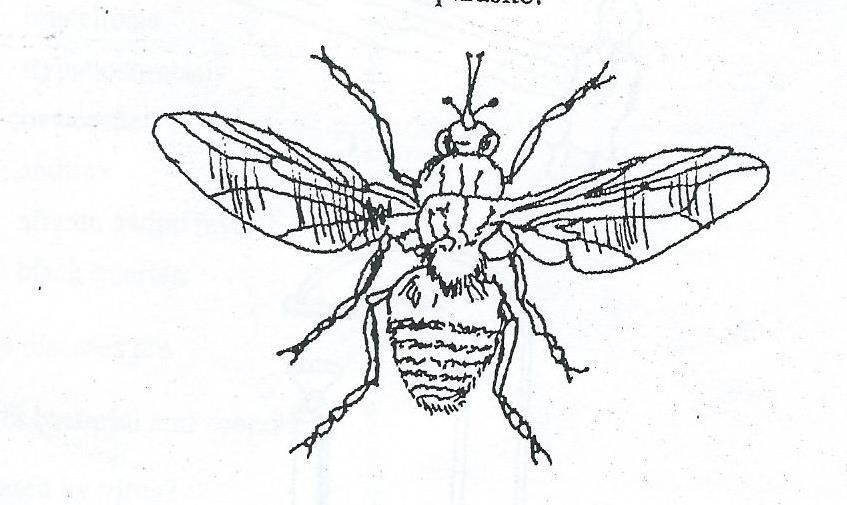 Identify the parasite illustrated above (1mk)…………………………………………………………………………………………State the major harmful effect of the parasite (1mk)…………………………………………………………………………………………Explain three control measures of the parasite (3mk)…………………………………………………………………………………………………………………………………………………………………………………………………………………………………………………………………………………………………………………………………………………………………………20. The diagram below is an illustration a tomato crop pest. Study it and answer the question that follows.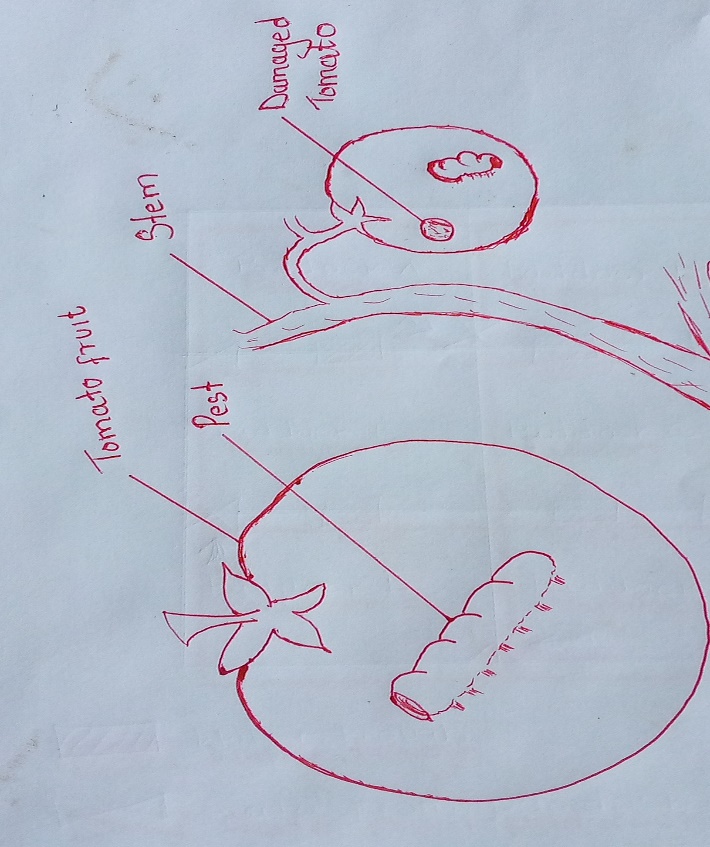 Identify the pest. (1mark)………………………………………………………………………………………………………………………………………………………………………………………………………………………………………………………………………How can a farmer control the pest named in (a) above. (1 mark)………………………………………………………………………………………………………………………………………………………………………………………………………………………………………………………………………………Name other three minor tomato pest. (3 marks)………………………………………………………………………………………………………………………………………………………………………………………………………………………………………………………………………………………………………………………………………………………………21a) State the importance of vegetables to a farmer                       (5mks)……………………………………………………………………………………………………………………………………………………………………………………………………………………………………………………………………………………………………………………………………………………………………………………………………………………………………………………………………………………………………………………………………………………………………………………………………………..Briefly describe the production of onions under the following sub-headings        i) Varieties (1mk)……………………………………………………………………………………………………………………………………………………………………………………………………         ii) Ecological requirements (3mks)………………………………………………………………………………………………………………………………………………………………………………………………………………………………………………………………………………………………………………………………………………………………………………………………………………………………………………………………………………………………………………………………………………………………………………………………………………22a) Define the following terms as used in livestock health (2mks)Disease………………………………………………………………………………………………………………………………………………………………………………………………………………………………………………………………………Health……………………………………………………………………………………………………………………………………………………………………………………………………………………………………………………………………..Differentiate between digestion in ruminant and non-ruminants(5mks)………………………………………………………………………………………………………………………………………………………………………………………………………………………………………………………………………………………………………………………………………………………………………………………………………………………………………………………………………………………………………………………………………………………………..………………………………………………………………………………………………………………………………………………………………………………………………………………………………………………………………………………A farmer wanted to prepare 200kg of calf rearing ration containing 20 % DCP, using the person’s square method calculate the amount of maize containing 18% DCP and sunflower containing 35% DCP the framer would need to prepare. (4mks show your working)……………………………………………………………………………………………………………………………………………………………………………………………………………………………………………………………………………………………………………………………………………………………………………………………………………………………………………………………………..…………………………………………………………………………………………………………………………………………………………………………………………………………………………………………………………………………………………………………………………………………………………………………23. Describe 5 factors to consider when selecting nursery site (5mks)………………………………………………………………………………………………………………………………………………………………………………………………………………………………………………………………………………………………………………………………………………………………………………………………………………………………………………………………………………………………………………………………………………………………………………………………………………………………………………………………………………………………………………………………………………………………………………………………………………………………………………………………………………………………………………………………………………………………………………………………………………………………………………………………………………………………………………………………………………………………………………………………………………………………………………………………………………………………………………………………………………………………………………………………………………………………………………………………………………………………………………………………………………………………………………………………………………………………………………………………………………………………